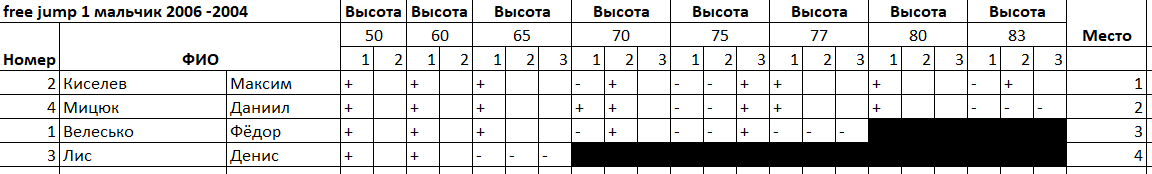 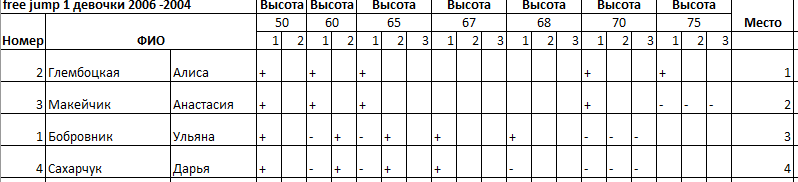 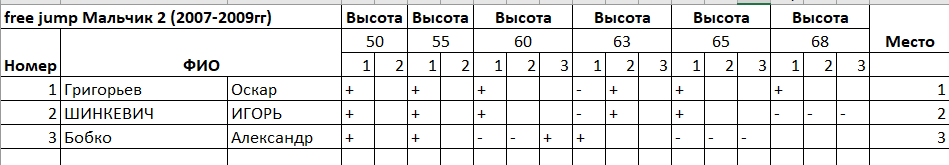 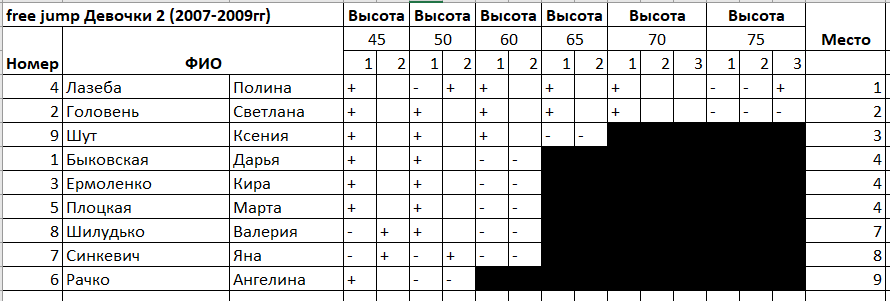 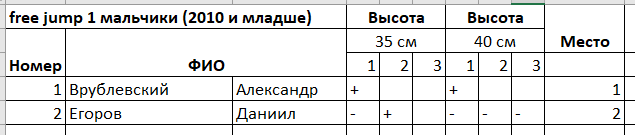 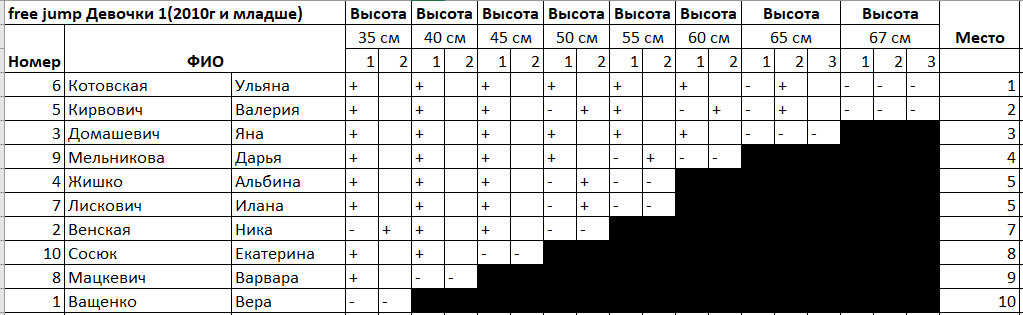 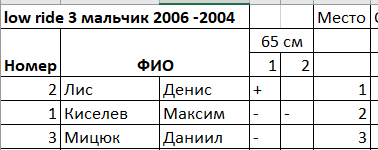 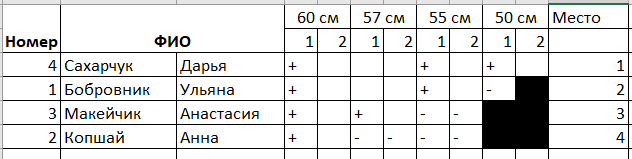 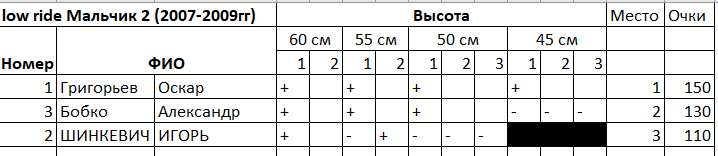 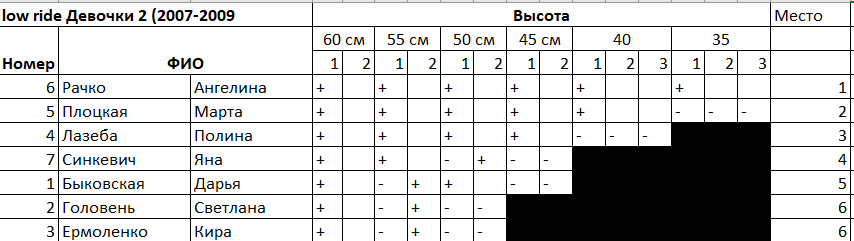 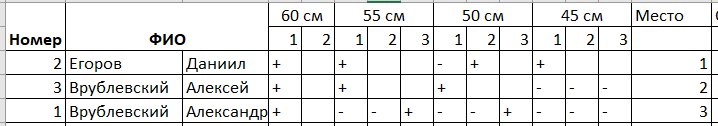 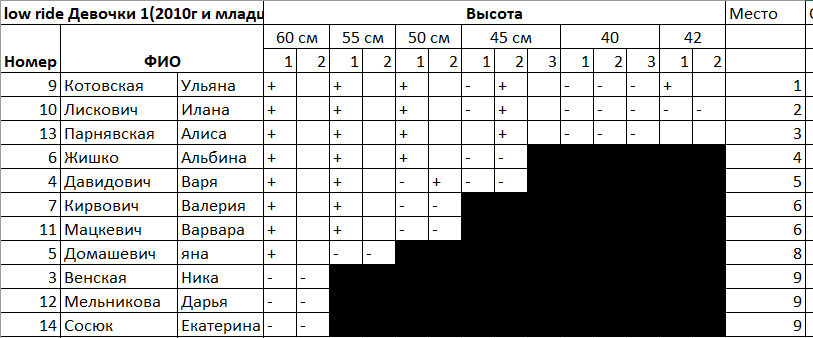 speed slalom мальчики 3 (2006-2004)НомерФИОКвалификация Квалификация Лучшая попыткаМестоВремя и штрафыИтогоЛучшая попыткаМесто3Мицюк Даниил5,25,213Мицюк Даниил5,225,212Киселев Максим5,11+1шт5,315,322Киселев Максим5,35,324Лис Денис5,60+5шт6,66,634Лис Денис6,86+3шт7,466,631Велесько Федор7,8+4шт8,68,641Велесько ФедорDQ 8,64speed slalom девочки (12-16 лет)НомерФИОКвалификацияКвалификацияФиналФиналМестоВремя и штрафыИтогоВремя и штрафыИтогоМесто2Глембоцкая Алиса3,793,795,09+2шт4,4312Глембоцкая Алиса3,923,794,434,4313Копшай Анна5,28+3шт4,455,785,5133Копшай Анна4,454,455,31+1шт5,5135Макейчик Анастасия3,93,864,28+1шт4,4825Макейчик Анастасия3,863,864,594,4826Сахарчук Дарья4,574,575,565,5646Сахарчук Дарья4,824,575,76+1шт5,5641Бобровник Ульяна5,564,6551Бобровник Ульяна4,654,655speed slalom мальчики (8-11)НомерФИОКвалификацияКвалификацияЛучшая попыткаФиналФиналЛучшая попыткаМестоВремя и штрафыИтогоЛучшая попыткаВремя и штрафыИтогоЛучшая попыткаМесто3Бобко Александр4,934,935,095,0913Бобко Александр5,674,935,0911Григорьев Оскар7,577,577,26+2шт7,667,6621Григорьев Оскар7,577,6622Шинкевич Игорь8,91+3шт9,517,588,66+1шт8,867,9832Шинкевич Игорь7,18+2шт7,587,587,78+1шт7,987,983speed slalom мальчики 1 (2010 и младше)НомерФИОФинал, 20 конусовФинал, 20 конусовЛучшая попыткаМестоВремя и штрафыИтогоЛучшая попыткаМесто2Врублевский Алксандр7,016,2612Врублевский Алксандр5,86+2шт6,266,2613Егоров Даниил6,77+2шт7,177,1723Егоров Даниил6,41+5шт7,417,172speed slalom девочки 1 (2010 и младше)НомерФИОКвалификация Лучшая попыткаФиналЛучшая попыткаМестоВремя и штрафыИтогоЛучшая попыткаВремя и штрафыИтогоЛучшая попыткаМесто4Давидович Варя7,38+5шт8,387,4874Давидович Варя6,68+4шт7,487,4875Домашевич Яна6,296,297,82+1шт8,027,9445Домашевич Яна6,956,297,34+3шт7,947,9446Жишко Альбина9,157,6686Жишко Альбина7,667,6687Кирвович Валерия5,985,986,76,2517Кирвович Валерия6,18+1шт6,385,986,256,2519Котовская Ульяна6,015,436,786,7829Котовская Ульяна5,435,436,966,78210Лискович Илана5,94+6штDQ 7,43610Лискович Илана6,43+5шт7,437,43612Мельникова Дарья5,785,786,84+1шт7,047,04312Мельникова Дарья5,825,787,39+6штDQ 7,04313Парнявская Алиса9,45+2шт9,857,87913Парнявская Алиса7,877,87914Сосюк Екатерина6,716,71514Сосюк Екатерина7,166,715speed slalom девочки 2 (2007-2009)НомерФиоФиоКвалификация Лучшая попыткаФиналФиналЛучшая попыткаМестоФиоФиоВремя и штрафыИтогоЛучшая попыткаВремя и штрафыИтогоЛучшая попыткаМесто1БыковскаяДарья5,33+2шт5,735,2555,255,2553ЕрмоленкоКира5,21+2шт5,615,6176,64+2шт7,045,6175ЛазебаПолина4,74,75,265,2614,844,75,32+1шт5,525,2617ПлоцкаяМарта4,974,515,715,6724,514,515,675,6728РачкоАнгелина4,84,86,466,135,72+1шт5,924,85,90+1шт6,16,139СинкевичЯна5,725,3565,355,35610ШелутькоВалерия6,576,5786,03+4шт6,836,57811ШутКсения5,125,127,15+1шт7,357,3545,62+4шт6,425,12DQ 7,354FREESTYLE SLALOM 3 мальчик 2006 -2004НомерФИОМесто2Киселев Максим12Киселев Максим14Мицюк Даниил24Мицюк Даниил23Лис Денис33Лис Денис31Велеско Федор41Велеско Федор4FREESTYLE SLALOM девочки 3 2006-2004FREESTYLE SLALOM девочки 3 2006-2004FREESTYLE SLALOM девочки 3 2006-2004FREESTYLE SLALOM девочки 3 2006-2004НомерФИОФИОМестоНомерФИОФИОМесто2Глембоцкая Алиса15МакейчикАнастасия23КопшайАнна31БобровникУльяна46СахарчукДарья5FREESTYLE SLALOM мальчики 2 (2007-2009)НомерФИОФИОМестоНомерФИОФИОМесто3БобкоАлександр11ГригорьевОскар22ШИНКЕВИЧИГОРЬ3FREESTYLE SLALOM девочки 2 (2007-2009)НомерФИОФИОМестоНомерФИОФИОМесто7ПлоцкаяМарта19СинкевичЯна210ШутКсения31БыковскаяДарья43Ермоленко Кира5ЛазебаПолина6МаксимовичМаргарита8РачкоАнгелинаFREESTYLE SLALOM мальчики 1 (2010 и младше)НомерФИОФИОМестоНомерФИОФИОМесто2Врублевский Александр13ЕгоровДаниил2